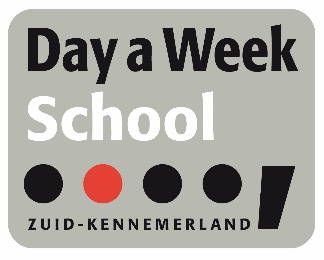 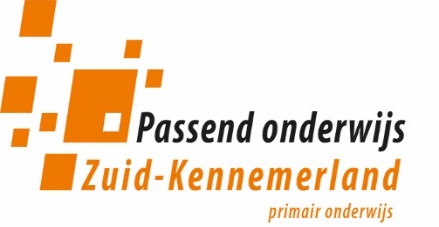 Deelnemende basisscholenDeelname vanaf 2016:Deelname vanaf 2017:Antoniusschool AerdenhoutSparrenbosschool (Stopoz)Franciscus Xaveriusschool (St. Bavo)Bernardusschool (St. Bavo)De Meer (St. Bavo)Adalbertusschool (St. Bavo)Aloysiusschool (Jong Leren)Jacobaschool (Jong Leren)De Paradijsvogel (Jong Leren)De Franciscus (Jong Leren)De Kring (Spaarnesant)Zuidwester (Spaarnesant)Zuiderpolder (Spaarnesant)Dreefschool (Salomo)Tijo van Eeghenschool (Salomo)Al IkhlaasBSVBornwaterschool (Stopoz)Crayenesterschool (Stopoz)De Brandaris (Stichting Sint Bavo)De Ark Heemstede (Jong Leren) St. Franciscusschool H’liede (Jong Leren)De Molenwerf (Jong Leren) Bos en Vaart (Spaarnesant) De Dolfijn (Spaarnesant)Erasmus (Spaarnesant)ML King (Spaarnesant)Molenwiek Dalton (Spaarnesant)Spaarneschool (Spaarnesant)Zonnewijzer (Spaarnesant)Bosch en Hovenschool (Salomo) Bos en Duinschool (Salomo)Deelname vanaf 2018:Deelname vanaf 2019:Ter Cleeff (Spaarnesant)Beatrixschool (Spaarnesant)De Ark Haarlem (Salomo)De Werkschuit (Salomo)Haarlemse Montessori SchoolSchoolvereniging Aerdenhout-BentveldDon Bosco (St. Bavo)Jong Geleerd (Jong Leren)Mariaschool (Jong Leren)De Peppelaer (Spaarnesant)De Cirkel (Spaarnesant)Prinses Beatrixschool (Salomo)Wadden Boerhaave (Salomo)Nicolaas Beetsschool (Salomo)